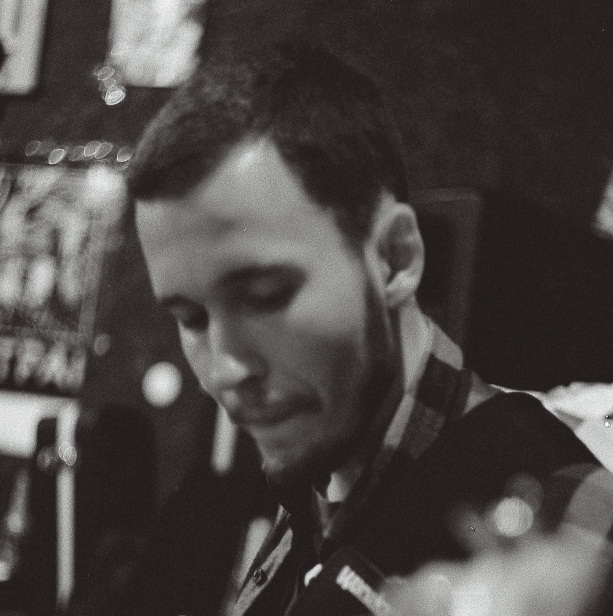 Denis GrachevBirth day:	            04.07.1992Cell phone: 	           (093) 93 222 50E-mail: 		  14svarg@mail.ruCitizenship:	            UkrainianAddress: 	            Lermontov Street, 38, apartment 52Education:	2007 - 2012 College: Kharkov college of architecture, building and design (Kharkov)Faculty: Building (Design of heat engineering equipment)Experience: QA Engineer (IOS; Android; Web)December 2014 - ...Calm Lion (Game Development; Software Development )Project: Logistic portal. Web Application: route calculation, taking customer orders, processing of applications by the logistician, communications system with transport companiesResponsibility:- Quality control- Quality Analyst- Creation of test documentation- Test design- Load testing- Automation of functional testing of certain unitsTechnology: C#, JavaScript, Angular.js, JMeter, Selenium, PairsProject: «Эксперт». Online Quiz for mobile devices (IOS)Responsibility:- Quality control- Quality Analyst- Creation of test documentation- Test design- Game DesignTechnology: C#, Unity 3D, XcodeProject: «Дог — напоминания и развлечения». User notification system(Android) Responsibility:- Quality control- Quality Analyst- Creation of test documentation- Test designTechnology: Java etc.Project: Royal Horse Racing. Game for Mobile Devices (IOS (Android))Responsibility:- Quality control- Quality Analyst- Creation of test documentation- Test design- Balance botsTechnology: C#, Unity 3D, XcodeQA Engineer October 2014 - December 2014TrendLine (web-development)July 2014 - September 2014Quality Control Department / Technical Support Engineer, company "Inksystem"February 2014Sales manager in IT company “Sitio”March 2013 – November 2013Sales manager in company “Santechtorg”October 2012  – February 2013Fitter in company “Poligon” (server side)Theoretical knowledge of Software Testing       -  Testing of Mobile games and applications (IOS, Android).      -  Testing of WEB applications.      -  Level design.      -  Level balancing.      -  Understanding of what is bug, Bug life cycle, Development life cycle etc.      -  Have the skill in create of Test documentation (skill in Test Design).      -  Understanding of Testing types: functional, boundary, abnormal, positive, negative, usability, UI, Ad-hoc, performance, regression etc.            - Understanding of methodologies in testing activities (scrum, agile, waterfall etc.)       - Understanding development methodologiesPersonal skills:- open - minded, easy to communicate with, self-motivated.- punctual, responsible.- attentive to details.- advanced PC user.- learning fast.- work in team and separately.- have strong ethic.- ability, willingness and desire to learn  more.Language knowledge-  Russian      - native-  Ukrainian   - native-  English       - intermediateOS knowledge and additional software knowledge:  - Jira. - MantisBT - Redmine - JMeter - Unity 3D - C# (basic) - JavaScript (basic) - PHP (basic) - Windows OS (advanced User) - Linux - 1C